 Тема опыта:  «Активизация познавательной деятельности на уроках географии».          Автор опыта: Загудалова Татьяна Владимировна, учитель географии Государственного бюджетного общеобразовательного учреждения Ненецкого автономного округа «Средняя  школа  с. Тельвиска». Раздел I. Информация об опыте	1.1.Условия возникновения и становления опытаАвтор работает в государственном бюджетном общеобразовательном учреждении Ненецкого автономного округа «Средняя  школа с.Тельвиска» учителем географии, общий стаж педагогической работы в данной должности составляет 23 года.Образовательный процесс в ГБОУ НАО «СШ с.Тельвиска» осуществляется в соответствии с уровнями общеобразовательных программ трех ступеней общего образования (начального, основного и среднего). Школа реализует общеобразовательные программы.   Возникновение представленного опыта связано с необходимостью обеспечения в условиях модернизации качества образования, направленного на развитие детской  познавательной деятельности и одарённости.  Любой человек во время  деятельности имеет определенную цель. А у учителя главной целью является  активизация познавательной деятельности учащихся, развитие  творческих способностей детей. Чтобы достичь данной цели,  необходимо  решить многие задачи обучения:  *обеспечить прочные и осознанные знания изучаемого материала;                                                  *подготовить учащихся к умению самостоятельно пополнять знания;                                        *воплощать в жизнь научно - технические решения;                                                                                *подготовить конкурентно способных, хорошо подготовленных абитуриентов, способных творчески овладеть выбранной специальностью.Большинство обучающихся уже в начальной школе  занимают в учебном процессе активную роль и с первых шагов начинают проявлять  интерес к учебе, учащиеся четвертых классов участвуют в олимпиадах по математике и русскому языку и в других творческих проектах. Поэтому каждому учителю  важно выделить способности ученика  и поддерживать  его стремление к  самореализации.  Очень важным решением проблемы, по мнению педагога, является создание таких условий в обучении, в которых ученик может занять активную личностную позицию и в полной мере проявить себя, свою индивидуальность. По мнению автора, использование принципа личностно ориентированного подхода в обучении географии как средства  развития интеллектуальных и творческих  способностей  учащихся является одним из важных  средств развития познавательной деятельности  обучающихся. Актуальность опыта           В современном мире  скоростных  педагогических перемен, которые происходят в обществе, требуется ускоренное совершенствование образовательного процесса. Одной из важнейших задач совершенствования процесса обучения является повышение качества знаний школьников и стимулирование их интереса к учению. В связи со стандартизацией образования данные задачи приобретают особую актуальность. Исходя из этого, важно  не упустить взаимообусловленные процессы -  формирование познавательных интересов и активизация личности. Психологи утверждают, что познавательный интерес порождает активность, но, в свою очередь, повышение активности укрепляет и углубляет познавательный интерес.      	 На сегодняшний день  остро стоит проблема интереса в обучении. О его важном значении   утверждали многие педагоги - дидакты прошлого.  Главную функцию проблемы педагоги - дидакты  видели в том, чтобы приблизить ученика к учению, приохотить, "зацепить" так, чтобы учение для ученика стало желанной потребностью, без удовлетворения которой немыслимо его благополучное формирование. Автором в ходе педагогической деятельности  были обнаружены  противоречия, в  разрешении которых и заключается актуальность опыта:  между интересом к предмету «география» и непониманием возможности   практического применения в дальнейшей деятельности и в повседневной жизни;  между  разрозненным набором знаний, получаемых в ходе изучения отдельных предметов,  и необходимостью выявления связей между ними.  Ведущая педагогическая идея заключается в создании  необходимых условий, содействующих развитию  познавательных, интеллектуальных и творческих способностей учащихся  на основе  использования личностно-ориентированного подхода в обучении географии и создания системы работы с  детьми.                                                                 Диапазон опыта    затрагивает систему  урок → внеурочные занятия → внеклассная работа, что позволяет охватить весь учебно-воспитательный процесс по активизации познавательной деятельности.Длительность работы над опытом.Работа  над опытом охватывает 2015 -2018 годы  и подразделяется на этапы.1 этап.  Сентябрь – ноябрь 2015г.  – выявление проблемы, изучение и анализ литературы, проведение начальной диагностики. 2 этап.  Декабрь 2015г. -  апрель 2018г. - применение и влияние методик, апробация упражнений, наиболее способствующих достижению цели. Расширение диапазона опыта за счет занятий кружка.3 этап.   Апрель 2018г. – май 2018г. – анализ результатов и обобщение полученного опыта.Теоретическая база опыта      Изучая литературу по данной проблеме,	автором было выявлено, что   многолетний опыт прошлого дает основание утверждать, что интерес в обучении представляет собой важный и благоприятный фактор развития активности и самостоятельности учения.   Чешский педагог-гуманист, писатель, общественный деятель, основоположник научной педагогики, совершивший революцию в дидактике  - Ян  Коменский, рассматривая новую школу как источник радости, света и знания, считал интерес одним из главных путей создания этой светлой и радостной обстановки обучения.  А вот Ж.-Ж. Руссо, опираясь на непосредственный интерес воспитанника к окружающим его предметам и явлениям, пытался строить доступное и приятное ребенку обучение. Русский педагог, писатель, основоположник научной педагогики в России  -  К.Д. Ушинский -   в интересе видел основной внутренний механизм успешного учения.      	Еще одной причиной является наблюдение общего снижения интереса школьников к учебной деятельности. Рассмотрев методологические аспекты поставленной проблемы, изучив находки в передовом опыте учителей, автор активно и целенаправленно направил свою деятельность на развитие и формирование познавательных интересов учащихся на уроках географии.         Изучив основы познавательной деятельности учащихся,   автор поставил задачи  решения проблемы "Активизация познавательной активности на уроках географии».        	Для решения  этой проблемы возникла необходимость поиска  различных  форм   обучения, методов и приёмов,  которые  позволят повысить эффективность усвоения географических знаний, помогут  распознать в каждом школьнике его индивидуальные особенности и на этой основе воспитать у него стремление к познанию и творчеству. Автор  убежден, что это возможно только при целостном подходе к учебной деятельности.  А именно,  чтобы решить эти задачи, необходимо  включение нетрадиционных методов и форм обучения на разных этапах урока.  Нетрадиционные методы и средства являются важным средством активизации познавательной деятельности, а их применение  в урочной системе способствует развитию познавательной активности школьников.1. Репродуктивно – подражательная  деятельность проявляется в ходе усвоения готовых знаний.  Этот вид деятельности характеризуется стремлением запомнить и воспроизвести готовые знания, овладеть способом их применения по образцу. Это наиболее ранняя и элементарная форма проявления активности. Известный педагог   Л.С. Выгодский выделил  теорию о зоне ближайшего развития ребенка.  В этой теории заключен значительный научный потенциал для анализа глубокого и сложного вопроса о подражательной активности ребенка.   Л.С. Выгодский установил, что овладение  сложной формой развития осуществляется ребенком в сотрудничестве с педагогом, а затем уже самостоятельно. Это и означает, что в сотрудничестве происходит овладение идеальными образцами предметных действий и речевых форм на основе репродуктивно-подражательной активности.  Тем не менее, отдавая должное репродуктивно - подражательной активности, следует признать, что задержка школьника на этом уровне не обеспечивает его дальнейшего продвижения в развитии. Обязательной необходимостью является его переход на более высокий  уровень, со значительным проявлением самостоятельности в поиске более точного и верного решения поставленных задач.                                                        2. Поисково - исполнительская деятельность. Эта деятельность характеризуется стремлением к выявлению смысла явлений и процессов, определению связей между ними, овладению способами применения знаний в измененных условиях. Для того чтобы  выполнить поставленные задачи, необходимо отыскать средства, при помощи которых можно решить поставленные задачи. Важно отметить, особенность  этого вида деятельности заключается в том, что  поиски самостоятельных путей решения  - это  сложный путь.  Но вместе с тем разнообразие вариантов отрывают ребенка от образца, тем самым предоставляя простор для размышлений  об условиях деятельности,  о своих возможностях.  В этот момент  возникает необходимость перехода на уровень поисковой активности, что  всегда знаменует собой  более высокий уровень деятельности, уровень развития ребенка.3. Творческая активность совершается путем поиска, инициативы. Активность представляет широкие возможности для развития всех потенциальных сил воспитанника.  Те показатели,  которые  выделены психологией в характеристике творчества,  можно считать новизной и  оригинальностью.  В общем развитии личности можно увидеть скачок, что является свидетельством изменения его внутренних процессов, его саморегуляции и самоорганизации, поскольку прежние уровни активности его обогатились опытом. Таким образом,  происходит  переход школьника на уровень творческой активности.                                                                                                                                	Обобщив вышесказанное, можно сделать вывод, что  первостепенной задачей обучения является формирование всесторонне развитой личности, и вся система работы сосредоточена на том, чтобы дети учились творчески, активно добывали знания, приобретали умения слушать и слышать, осмысленно относились к учебе и активно использовали полученные знания.                                                                                                       	Новизна данного опыты заключается в использовании и комбинировании автором элементов известных методик, а также применение специальных средств (приёмов, форм работы) с целью активизации познавательной творческой деятельности учащихся, формировании положительной мотивации, достижении эффективных результатов в процессе изучения  географии.Раздел IIТехнология опыта.                Одним из ведущих принципов психологии является утверждение - все способности человека развиваются в процессе деятельности. Можно с уверенностью сказать, что нет другого пути развития познавательных способностей учащихся, кроме организации их активной деятельности. Средством развития познавательных способностей обучаемых является  умелое применение приемов и методов, обеспечивающих высокую активность учащегося в обучении, их способность в учебном познавании.                                                                                                                                            	Все это позволяет сделать вывод, что развитие познавательных способностей учащихся  – длительный процесс. Поэтому система работы учителя по активизации познавательной деятельности школьников должна строиться с учетом постепенного, планомерного и целенаправленного достижения желаемой результата.     В то же время используемые учителем приемы и методы в обучении должны предусматривать постепенное, целенаправленное и планомерное развитие мышления учащихся  одновременным формированием у них мотивации к обучению.        Цель данного педагогического опыта: развитие познавательных способностей обучающихся через применение личностно  ориентированных технологий в географическом образовании.        Для достижения данной цели необходимо решить следующие задачи:- выявить  учащихся,  проявляющих интерес к предмету;- создать определенные условия для саморазвития  обучающихся как  свободной,  творческой,  высокоинтеллектуальной личности;- осуществить индивидуальный подход в работе с учащимися на уроках географии и во внеурочное время с учетом возрастных и индивидуальных особенностей детей;- повысить мотивацию образования учащихся через активизацию познавательной деятельности, развить и  обобщить специальные компетенции обучающихся;- сформировать нравственные основы личности;- создать модель учебных занятий, направленных на развитие познавательной  и творческой деятельности на уроках географии.Познавательный интерес как способ формирования любви к предмету.    Автор утверждает, что  на  любой стадии обучения фигурирует особый вид интереса - интерес к познаниям, или, как его принято теперь называть, познавательный интерес.    Областью этого вида интереса является познавательная деятельность, в процессе которой происходит овладение содержанием учебных предметов с использованием умений и навыков, для получения образования. Если понаблюдать за учащимися одного и того же класса, то можно увидеть, что познавательный интерес у них может иметь разный уровень своего развития. Это свидетельствует о том, что некоторые учащиеся владеют  особыми путями индивидуального развития.  На данном этапе уровнем  познавательного интереса можно считать открытый, непосредственный интерес к новым фактам, занимательным явлениям, которые фигурируют в информации, полученной учеником на уроке.    А вот  при рассмотрении более высокого уровня его развития можно  увидеть интерес к познаниям, составляющим более глубокую их внутреннюю суть. И вот этот  уровень  будет требовать  поиска информации, активного оперирования имеющимися знаниями, приобретенными способами работы с информацией. Здесь интерес находится на поверхности отдельных фактов, но еще не проникает настолько в познание, чтобы обнаружить закономерности.  Этот   уровень характерен  для  младших подростков, которые еще не имеют достаточного теоретического багажа, чтобы проникнуть в суть  всех вещей. Это  показали исследования.  На данном этапе  учащиеся уже оторвались от конкретных элементарных действий и становятся способными к самостоятельному дедуктивному подходу в изучении.                                                                                                                                            	Школьники проявляют интерес к причинно - следственным связям, к выявлению закономерностей, к установлению общих принципов явлений, действующих в различных условиях,   овладевают  более высоким уровнем познавательного интереса. И    только на этом уровне в учебном процессе особенно ощутимы движения  ученика, который обнаруживает не только «схватывание» общего смысла, но и глубокое осознание самых важных, существенных сторон изучаемого материала, который способен  обнаруживать глубокий интерес к познанию закономерностей.                                               	                                                      	Все эти уровни  интереса довольно обобщенно  рисуют нам тенденции его развития. На самом же деле этот путь, проделываемый познавательным интересом, характеризуется более  сложными  и тонкими взаимопереходами, в которых одна стадия  проникает в другую,  вырастает из нее,  сопутствует другой. Но при всем этом в каждый момент учитель все же может видеть, на каком уровне развития интереса к знаниям  находится  школьник. Учитель  наблюдает за  всем этим психологическим процессом и направляет учащихся  на выполнение заданий, способствующих развитию познавательного интереса, на  формирование интереса при выполнении определенных заданий.  Со временем  мы можем  увидеть на фоне общего положительного отношения к учению, к учебной деятельности, к лицам и объектам, участвующим в ней,  завершение формирования познавательного интереса. Для пробуждения и развития интереса эта деятельность должна быть особым образом организована (Приложение 1).	Если  учитель  не вовлекает учащихся  в решение поставленных им вопросов,  а сам на них отвечает,     проводит опыты, анализирует их, делает выводы,  а учащиеся     являются только слушателями, то  их поведение   на уроке будет пассивное,  даже безразличное.   Еще русский педагог К.Д. Ушинский, стремясь раскрыть движущие силы процесса обучения, считал, что «деятельность по своей сущности этого понятия... есть непременно борьба и преодоление препятствий... Никакая деятельность немыслима: а) без препятствия; б) без стремления преодолеть эти препятствия,                                                                                в) без действительного преодоления их».                                                               	                                                                                                                                                	Напоминаем   высказывание   великого педагога:   «Пассивная  деятельность  -   не есть деятельность,  а претерпевание деятельности  другого».                                                       	Каков же будет результат такого урока? Это формальные, поверхностные знания, неумение  обосновать факты с помощью теории или показать, как теоретические положения применяются на практике.                                                                   	    А вот другой пример:   учитель рассказывает школьникам о строительстве,  например,  зимней  дороги до Усинска. Он  эмоционально, выразительно передает картину трудностей строительства. Ставятся вопросы: «Зачем же прокладывать дорогу по таким местам? Нельзя ли было найти путь, по которому легче проложить магистраль?» Возникает всеобщий интерес. Учащиеся  приглашаются к совместному поиску пути по карте. Обсуждают все возможные варианты с учетом рельефа, полезных ископаемых, возможности намораживания  ледовой дороги. Вместе ищут и рисуют наиболее удачный вариант. В итоге все ученики участвовали в поиске, все заинтересованы.                                                                   	В  педагогической практике активность считается  не просто действие, развитие, энергичность, а результат заинтересованности учащегося в познании, приобретении новых знаний, умений. Проявленная  активность учащихся на уроке должна быть направлена в нужное русло, не просто, чтобы ребенок быстро, энергично отвечал на вопросы учителя, а чтобы осознанно мог дать конкретную, интересующую информацию учителя по теме. Чтобы этого добиться, нужно заинтересовать ученика предметом, сформировать у него потребность проявления познавательной активности.                                                                                                  	Можно вовлекать учащихся в историю решения научной проблемы, в размышления ученого, исследователя, у которого возник научный вопрос. И вот тогда  любая познавательная задача будет  охотнее приниматься учащимися, если всем ходом предшествующей работы подготовлена соответствующая почва – создано положительное отношение к учебе, взаимное доверие учителя и учащихся, расположение к учителю и его предмету. Коллективное  решение задачи, ее совместное обсуждение также способствуют активизации умственного поиска учащихся.           Нужно использовать разнообразные формы урока. Таким может быть урок-исследование с элементами экспериментирования, подтверждающего или опровергающего предположения, высказанные учащимися, или экспериментальное решение возникших у них вопросов.  Опытная проверка высказанных ими сомнений неизбежно приводит к возникновению познавательного интереса, что в свою очередь требует проверки появившихся сомнений. Можно заверить, что применение метода исследования (или открытия) как единицы обучения, обеспечивающее творческое развитие ребенка в процессе приобретения новых знаний, предполагает наличие некоторых этапов проведения исследования.   Под  уроком - исследованием предполагается деятельность обучающихся и учителя, связанная с решением творческой исследовательской задачи  и предполагающая наличие основных этапов, характерных для исследования в научной сфере, таких как:постановка проблемы, выдвижение гипотезы;повторение теории, посвящённой данной проблематике;подбор инструментов для исследования и практическое владение ими;обработка полученного результата, его анализ и обобщение, собственные выводы.  Конечно, это отнюдь не значит, что поисковые задачи должны решаться на всех уроках. Однако необходимо периодическое включение в урок решения познавательных задач или поискового метода. Главная задача учителя - дать каждому ученику глубокие и прочные знания основных  школьных предметов.  В  современных условиях требуется развивать стремление к дальнейшему самообразованию, дать навыки такой работы. Познавательный интерес является могучей движущей силой самостоятельного приобретения знаний.                                                                                                                                     		Интерес, который помогает ребенку охватить различные явления, оказывается движущим мотивом не только для восприятия предмета, но и для развития мышления. При интересе к природе, животному миру, общественным явлениям школьник начинает усиленно наблюдать, подмечать явления, самостоятельно их обдумывать, делать выводы. В ходе такой познавательной деятельности интерес все более развивается и содействует умственному развитию.                                                                                                     	Теперь можно сказать, что труд,  затраченный  на воспитание  и развитие    познавательного    интереса,  оправдывает себя во всех отношениях.  Он повышает качество знаний, продвигает ребенка в общем развитии, помогает преодолевать трудность, вносит радость в жизнь ребенка, влияет на весь характер работы, совершенствуя ее способы, способствует продолжению образования и самообразования и поднимает личность ребенка на более высокую ступень.  Формы и методы формирования познавательного интереса у школьников.      У сегодняшних школьников наблюдается очень слабая мотивация к учебе. Причины не заинтересованности детей в обучении могут быть разные. Это может быть перегруженность школьных программ или оторванность изучаемого материала от жизни, от способностей и потребностей учащихся. Поэтому автору очень важно  ставить перед собой задачу – поддерживать интерес к учению у всех учащихся. А чтобы решить эту задачу,  надо использовать  эффективные методы, технологии и приемы. Для этого на уроке надо  включать учащихся в активную деятельность открытия нового знания. И обязательно на  каждом этапе урока  необходимо использовать разные приемы обучения.                                                                        	В настоящее время   стала   популярной методика критического мышления, включающая  три этапа. Это  «Вызов – Осмысление  -  Размышление».                                                     	На первом  начальном этапе  вызова  из памяти «вызываются», выстраиваются имеющиеся знания и представления об изучаемом. Здесь начинается формирование личного интереса. Конечно,  ситуацию вызова создает педагог.  Учитель провоцирует ученика, создает ситуацию актуализации опыта, формирует мотивацию. А ученик пытается вспомнить все, что знает по данной теме, формирует свои первые гипотезы.  1.Для использования этой методики учитель должен до начала урока попросить учащихся составить список предметов и существ, которые пересекли Атлантику после 1492 года, тем самым вытягивая  на поверхность из памяти,  ранее полученные знания. Необходимо было сверить этот список (свои предыдущие знания) с тем, что прозвучит в уроке,  дописать идеи, которые им раньше не приходили в голову. Прерывая урок для ответов на вопросы самостоятельно (в парах), автор  стимулировал их подытожить полученные знания и поразмышлять над тем, что является наиболее важным.                             			Такой прием, как мозговая атака, можно использовать для развития познавательной активности и привития интереса к учению.  Здесь  предлагается работа в парах.  Учащиеся составляют список того, что они знают или думают, что знают по данной теме.  Дается время – пять минут. Этот прием парной  мозговой атаки очень помогает учащимся, которым трудно высказывать свое мнение перед большой аудиторией. Зачастую, обмениваясь мнениями с товарищами,  ученик обретает уверенность и легче выходит на контакт со всем классом. И, разумеется, работа в парах позволяет высказаться гораздо большему числу учащихся.                                                                                                     Очень необычным может быть прием – «фантастическая добавка». Здесь происходит перенос учебной ситуации в необычные условия или среду. Урок  можно построить в форме ролевой игры, где ученики представляют характеристику, например: климата Антарктиды. Ребята  обыгрывают  небольшой спектакль, стараясь ответить на вопрос учителя:         «Представьте, что в Антарктиде минимальная температура понизилась на 10 градусов. Что смогут «придумать» пингвины, чтобы выжить в таких условиях»?           А вот еще один прием. Он может быть очень важным моментом  в уроке -  это «ключевые термины».  Работа строится следующим образом: учитель может выбрать из текста 4 – 5 ключевых слов и выписать их на доску. Парам отводится 5 минут на то, чтобы методом мозговой атаки дать общую трактовку этих терминов и предположить, как они будут применяться в конкретном контексте той темы. Когда учащиеся приходят к одному выводу, учитель просит их обратить внимание на эти слова при чтении или прослушивании текста – с тем, чтобы проверить, в этом ли значении они употребляются.                                                                                                                                                      	В современной школе можно использовать такой  прием  как составление «кластера». Что же такое кластер? Кластер - это графическая организация материала, показывающая смысловые поля того или иного понятия. Если на уроке необходимо систематизировать имеющиеся знания по той или иной проблеме, есть смысл использовать этот метод. Этот прием  позволяет учащимся свободно и открыто думать по поводу какой-либо темы. Ученик записывает в центре листа ключевое понятие, а от него рисует стрелки - лучи в разные стороны, которые соединяют это слово с другими, от которых, в свою очередь, лучи расходятся далее. Прием «кластера» можно использовать на разных стадиях урока. Его можно применять как для организации индивидуальной, так  и групповой работы,  как в классе, так и дома.                                                                                                                                   	Этот  прием применим для чтения или прослушивания лекции на протяжении одного урока - знаем, хотим узнать, узнаем.  Урок имеет направленность на  развитие рефлексии в процессе познания. Используя кластер  при работе с информацией, мы учимся соотносить известное и новое, учимся определять свои познавательные запросы, обосновывая их известной нам информацией.  Для проведения такого урока необходимо взять большой лист бумаги, разделить  его на три  колонки, озаглавленные соответственно: «Знаем», «Хотим узнать», «Узнали». Учитель  называет тему и спрашивает учащихся, что они об этом уже знают. Обсуждение продолжается, пока не выявятся главнейшие сведения, в правдивости которых учащиеся не сомневаются. Их мы заносим в колонку «Знаем» (просим учащихся то же самое сделать в тетрадях). После этого  учащихся  просим сгруппировать предложенные идеи по категориям. Когда выявятся категории, предлагаем  добавить  еще какие-то идеи.  Учащиеся на этом этапе могут сомневаться в чем-то. Спорные идеи и вопросы следует занести в колонку «Хотим знать». Учащиеся дополняют этот список: что они еще хотят узнать по данной теме. Все возникшие соображения записываются на доску и в тетради. Теперь  учащимся предстоит читать текст, слушать рассказ учителя или заранее подготовленного ученика.  Следует еще раз обсудить вопросы, которые они сами поставили, и нацелить их на восприятие материала. Когда чтение закончено,  переходят к третьей колонке: «Узнали».  Учитель просит учащихся записать, что они почерпнули из текста или рассказа учителя, причем расположить ответы надо параллельно соответствующим вопросам из второй колонки. А вот прочую новую информацию (спросить о которой им раньше просто не приходило в голову) надо расположить ниже. Поработав индивидуально, учащиеся обмениваются своими соображениями с учащимися  по колонке. Итоги заносятся в третью колонку «Узнали» и на доску. Учащиеся затем сравнивают, что они знали раньше, с информацией, полученной из текста. Они также сравнивают возникшие ранее вопросы с полученными из текста ответами и решают, как поступить с вопросами, которые остались без ответа.           2. Когда обучающиеся вступают в контакт с новой информацией, когда  они припомнили, что знали, прикинули, в чем уверены вполне и в чем сомневаются, задались конкретными вопросами, поставили цели,  наступает стадия  «осмысления».                                                             На этой стадии можно применить несколько методических приемов: 1 прием                                                                                                                                      А) Учащимся предлагается система маркировки текста, чтобы подразделить заключенную в нем информацию следующим образом: а) галочкой  помечается то, что им уже известно  (V);  б) знаком минус  помечается то, что противоречит их представлениям   (-);      в) знаком плюс  помечается то, что является для них интересным и неожиданным  (+);  г) вопросительный знак  ставится, если у них возникло желание узнать о чем-то подробнее (?).  Учащиеся, читая текст,  помечают соответствующим значком на полях отдельные абзацы предложения. Этот прием определяется как система маркировки текста.  2 прием                                                                                                                                                                                                                                                                        Б).  Этот методический прием применяется так: два ученика читают текст, останавливаясь после каждого абзаца, и по очереди задают друг другу вопросы о прочитанном.    Это - взаимоопрос.                                                                                                                                             3.     А вот когда многие приемы, которыми пользуются на стадии «вызов», «осмысление», логически переходят в стадию «размышления», достигают там своей кульминации.  Здесь примером может быть   парная мозговая атака (парное подведение итогов). Пары, которые проводили мозговую атаку, готовясь к чтению текста, могут теперь вернуться к своим записям и сравнить, что было до и после чтения текста. Они могут составить новый список: что нового и важного они почерпнули из текста.         На этой стадии необходимо еще раз вернуться к кластерам.   При работе  учащихся над кластерами, в преддверии чтения текста, они располагали идеи в виде «спутников», вращающихся вокруг главной темы. Туда вносились все идеи, не вполне им понятные и вовсе недостающие, - тогда рядом ставился вопросительный знак. Когда  текст  прочитан, пары учащихся (или весь класс вместе) могут снова организовывать информацию в виде кластеров, которые будут отражать уже действительное соотношение понятий и идей – так, как это подано в тексте.                                                                                                                                                  	При развитии  познавательного интереса школьников можно выделить три этапа:            -  ситуативный интерес - любопытство;                 -  неустойчивый интерес – любознательность;                                                                                                                                                                                                      -  устойчивый  - познавательный интерес.         Перед учителем стоит много задач, но самой главной является задача -  поддерживать любознательность и последовательно формировать у школьников устойчивый интерес к предмету,  при котором ученик понимает структуру, логику построения учебного курса, используя в нем методы поиска и доказательства новых знаний.  В учебе его захватывает сам процесс постижения новых знаний, а самостоятельное решение нестандартных задач доставляет удовольствие.                                                                                                                                                               	      Психологами установлено, что начальным моментом мыслительного процесса обычно является проблемная ситуация. Сущность такого изложения состоит в том, что учитель наряду с готовыми знаниями раскрывает и пути их приобретения. Это осуществляется путем доказательства правильности сообщенного вывода. Учитель ставит проблему,  вскрывает внутренние противоречия, возникающие на пути ее решения, рассуждает, доказывает, опровергает возможные возражения, ставит эксперимент, т. е. раскрывает пути познания явления, пути решения проблемы. Среди приемов создания проблемных ситуаций можно выделить столкновение учащихся с жизненными явлениями, фактами, требующими объяснения, практическая работа.                                                                                                            	   	Вопросы учителя - один из наиболее старых, распространенных способов активизации познавательной деятельности учащихся. Учитель не должен рассматривать вопросы лишь как средство проверки понимания и усвоения читаемого. Вопросы нужно использовать как средство руководства познавательной деятельностью, пробуждения активной мысли. Вопросы следует ставить для выяснения запаса знаний учащихся, для руководства восприятием предметов, для их сравнения и описательного определения, для их обобщения, уяснения причинно-следственных связей, доказательства.                         Вопросы  задает не только учитель, но и учебник.                                                     	  	                                   	    	Комментированное упражнение или определение является очень важной ступенью в процессе подведения учащихся к самостоятельному приобретению новых знаний. Один ученик (по усмотрению учителя), не вставая с места и не отрываясь от работы, громко объясняет, комментирует все то, что он записывает в тетрадь. Весь класс тоже пишет. Если один ученик замолкает, немедленно продолжает объяснение другой. Сначала включаются сильные ученики, через некоторое время будут свободно и быстро объяснять и самые слабые. Сам процесс мысли учащихся становится открытым и контролируемым, овладение знаниями соединяется с выявлением их, значительно повышается темп работы класса.      Особое внимание  надо обратить на самостоятельную работу учащихся. Самостоятельная работа это  индивидуальная или коллективная учебная деятельность, осуществляемая без непосредственного руководства учителя. Самостоятельная работа - важный и нужный этап в организации урока,  ее необходимо продумывать наиболее тщательно.  Эта работа  служит средством выполнения заданий в специально предоставленное для этого время. При этом учащиеся сознательно стремятся достигнуть поставленной в задании цели, проявляя свои усилия и выражая в той или иной форме результаты своих умственных действий.                                                                                                                                    	Программированное обучение - это обучение по заранее разработанной программе, в которой предусмотрены действия, как учащихся, так и педагога.	 В 1954 году профессором Б. Ф. Скиннером был выдвинут  новый метод, который он назвал программированное  обучение. Он  получил   развитие в работах специалистов многих стран, в том числе отечественных учёных. Если рассматривать  программированное обучение для  учащихся,  то оно усиливает, систематизирует самостоятельную работу учеников. Подлежащий изучению учебный материал располагается в строгой логической последовательности и делится на небольшие порции и шаги. Отличительной особенностью каждого такого шага, отличающей его от параграфа и абзаца учебника, является то, что он кроме информации (т. е. знаний) содержит и задание для самостоятельной познавательной деятельности учащихся. Каждый ученик может работать в доступном для него темпе. Такая организация работы позволяет учащемуся, если он быстро усваивает материал, закончить его изучение с меньшей затратой времени по сравнению со временем, отводимым на изучения обычными методами. Оставшееся время может быть уделено более глубокому изучению материала, чтению дополнительной литературы, наконец, тому занятию, которое больше интересует учащегося. Ученик, медленно усваивающий материал, не будучи связан с общим темпом работы, имеет возможность работать в спокойной обстановке, не торопясь.                                                                                                                 	Немаловажно знать, что для достижения желаемого  успеха обучения любому  педагогу необходимо, прежде всего, управлять вниманием учащихся. В этом плане окажут пользу следующие приемы: а) в самом начале урока или беседы  учитель заинтересовывает учеников сообщением какой-то новой информации, такой прием называется  приемом новизны.   Причем, информация  не будет абсолютно новой, а такой, когда в известном, казалось бы, явлении открывается что-то новое. Учитель может обратиться к учащимся с вопросом: - Из чего состоит воздух?  -  Из газов.  - А что тяжелее: воздух или вода? - Конечно, вода.                                                                       - А почему же облака плавают по воздуху и не падают?                                                                 б) прием персонификации, т. е. использование способности к сопереживанию может  стать весьма действенным. Образный эмоциональный рассказ может оживить даже самую нелепую или абстрактную мысль, пробудить интерес к ней.                                                                                                                                                               в) хорошим приемом является  прием участия. Учитель, раскрывая тему, говорит: «Представьте себе, что вы находитесь …».                                                                                   г) одним из  хороших вариантов может стать такой прием, как   юмор. Несколько юмористических штрихов снижают усталость, активизируют внимание и мышление. Однако, смешная история, рассказанная не к месту, явится только помехой и может испортить все.                                                                                                                                 д) есть еще такой прием - сравнение общего и отличного. Этот прием  очень помогает обучающимся глубже понять, лучше усвоить существенные черты изучаемого объекта.                      	Опытные педагоги  при обучении работе с книгой, прежде всего, добиваются, чтобы школьники внимательно читали текст, понимали его смысл, а не пересказывали дословно. Для этого им предлагается вспомнить такие, например, задания: найдите в учебнике определение изучаемого понятия; примеры, иллюстрирующие применение изучаемых законов в быту и технике;  объяснение изучаемого явления; ответы на вопросы, стоящие в конце параграфа. Осмыслить, прочно усвоить текст учебника помогает также составление плана параграфа, составление по тексту таблиц, схем. Ученики, овладевшие приемами работы с книгой, выполняют более сложные задания: самостоятельно изучают материал по учебнику, пишут доклады, рефераты к семинарам конференциям.                                                                                                             	Учителю очень важно научить   школьников извлекать информацию не только из текста учебника, но из его рисунков, таблиц и графиков, научить учащихся  пояснить, что изображено на рисунке; что говорится об этом рисунке в тексте учебника; составить задачу, рассказ по рисунку.    Для развития  логического мышления школьников необходимо давать им возможность самостоятельно анализировать и обобщать, делать сравнения, строить индуктивные и дедуктивные умозаключения, выводы.   	Для того, чтобы лучше развивать познавательный  интерес учащихся на уроках географии необходимо:   а) использовать  на уроках натуральные объекты                                                                            (гербарии, коллекции горных пород, муляжи, модели);                                                                                                            б)  работать с географическими картами,  географическими картинами;                                                                                                                                                                                                                          в) проводить наглядные  опыты;                                                                                                                              г) создавать  проекты, презентации.                                                                                                        	Урок в школе является  формой передачи знаний от учителя  к ученику.   Учитель сам выбирает форму   преподавания  изучаемого материала на уроке, преследуя только одну цель - как можно доступнее донести до своих учеников смысл урока. Наряду с перечисленными приемами и методами очень эффективным  является урок в нетрадиционной  форме. Педагог лучше знает свою аудиторию, ему проще найти подход к любому из своих учеников.  Уроки, проводимые в нетрадиционной форме,   способствуют развитию познавательного интереса учащихся. К нетрадиционным формам работы  с учащимися можно отнести: (Приложение№1)   -  общественный смотр знаний;-    диспут;- ролевая игра;- пресс – конференция;- соревнования; - КВН; - урок-путешествие; - урок-аукцион; - викторина; - семинары; - уроки – экспедиции; - театрализованное представление;- круглый стол. Такие уроки увлекают учащихся,  и они работают с интересом и высокой работоспособностью.        (Приложение 2).            	Игровые элементы и внеурочные занятия с успехом могут быть использованы для углубления знаний учащихся в области программного изучения материала, развития их логического мышления, пространственного воображения, исследовательских навыков, развития правильной физической речи. Внеклассные занятия, углубляя и расширяя знания учащихся, не должны отвлекать их внимание от основного содержания учебной программы.     Большое  значение  играет  применение элементов внеклассной работы при  развитии познавательного интереса. (Приложение №3)       	Автор в своей работе использует  художественную литературу как источник дополнительной информации. Какая бы  ни была работа  - с книгой, газетой и журнальной статьей -  она способствует развитию творческого воображения, аналитического мышления, эмоционально обогащает урок. При изучении географии хорошим подспорьем являются    географические описания в литературе. Например, выдержки из “Записок охотника” И.С. Тургенева: “Глянешь – с горы такой вид: круглые, низкие холмы, распаханные и засеянные доверху, разбегаются широкими волнами; заросшие кустами овраги вьются между ними; продолговатыми островами разбросаны небольшие рощи; от деревни до деревни бегут узкие дорожки … Но далее, далее едете вы. Холмы все мельче и милые, дерева не видно…” Учащиеся по описанию распознают природную зону.    Использование на уроках дополнительной литературы способствует работе мысли учащихся, дает возможность разнообразить формы и методы преподавания, что увлекает и возбуждает живой  интерес.Использование  на уроках географии элементов  поэзии выполняет сразу три функции: познавательную, развивающую и воспитательную (Приложение №4).   Стихотворные строки, умело используемые на уроке, помогают разнообразить объяснение учебного материала, усиливают его эмоциональное восприятие, глубже раскрывают причинно - следственные связи, повышают интерес к уроку. Практика показывает, что такие уроки потому и интересны, что постоянно пробуждают  мысль учащихся. При изучении в 8 классе географии России особое внимание уделяется первому уроку. Слова В.Г. Белинского могут стать эпиграфом к уроку: «Любить Родину - значит знать её». Рассказывая о великих просторах территории России, зачитываем стихотворение К. Симонова:Касаясь трёх великих океанов,
Она лежит, раскинув города,
Покрыта сетью меридианов,
Непобедима, широка, горда.Учитель задает вопросы: - «Какими океанами омывается Россия?   Как вы понимаете слова «непобедима, широка, горда»?    Еще одна тема урока - Буря мглою небо кроет,
Вихри снежные крутя,
То, как зверь, она завоет,
То заплачет, как дитя. А эти строчки прозвучат при изучении понятий “циклон”, “антициклон” в теме “Климат” (8-й класс). Учащиеся  будут определять, о каком атмосферном процессе идет речь.Особое внимание надо обратить на  работу с картой. Карта является одним из основных средств обучения.  Система разнообразных заданий, предполагающих обращение к карте, позволяет  создать условия для формирования познавательной деятельности учащихся на разных уровнях: репродуктивном, частично-поисковом и исследовательском. Проверку географической номенклатуры  предполагает  репродуктивный уровень. Здесь  используются задания типа: “Покажи моря, омывающие территорию России”, с закрытыми глазами определи, где находятся  материки и океаны.   	Если сравнить частично - поисковый и репродуктивный уровни, то их отличие заключается в том, что при выполнении заданий ученик должен уметь анализировать карту, интегрируя приобретенные географические знания с умениями работать по карте. Используемые  задания выглядят следующим образом: “Найди по заданной характеристике или контуру географический объект на карте”, например: “Эта река – главная артерия Восточной Сибири. Она начинается в 30 км от западного берега Байкала и несет свои воды на север, в море Лаптевых”.       	Исследовательский уровень, который  состоит из заданий типа: “На основе анализа ряда карт сделать вывод, вывести закономерности о каком-либо географическом явлении или процессе”  - это будет третий уровень. Вот пример одного из вариантов заданий: Сравнив (сопоставив) физическую и тектоническую карты России, определите, на каких участках земной коры расположены эти формы рельефа, заполните таблицу и сделайте выводы.Не менее интересной  является работа с ребусами. Ребус – головоломка, требующая для разгадки сообразительность, фантазию и работу мысли. Ребусы можно использовать для проверки знаний учащихся, как одну из форм домашнего задания или для работы на уроке в группах.         Можно уверенно сказать, что школьная география давно перестала быть «чисто номенклатурным предметом». Учащиеся овладевают теперь основами не только географической, но и смежных с ней наук, в том числе и экологией. Школьная география развивается и совершенствуется. Главная задача  автора - привить любовь, интерес к предмету, к науке. Автору удается   совершенствовать уроки и на этих уроках воспитывать  и прививать любовь и интерес  не только к предмету, но и к Родине.                                             3. Результативность опыта.Чтобы говорить о результативности педагогического опыта, необходимо  рассмотреть следующие  критерии:*диагностика уровня умственного развития, интеллекта обучающихся, личностной креативности и мотивации учебной деятельности, качества знаний, повышения склонности к изучению географии;*участие в олимпиадах различного уровня;*участие в конкурсах, конференциях, чемпионатах.В результате диагностики мотивации к изучению географии               (Приложение 5) анкета «Исследование учебной мотивации школьников» (М.Р. Гинзбург), установлено, что в 2017-2018 учебном году  уровень мотивации вырос по сравнению с 2015-2016 учебным годом и составил 73%, средний уровень - 35%. По итогам диагностики можно сделать вывод о том, что высокий уровень мотивации к изучению географии вырос за три года на 48 %, низкий уровень мотивации был устранен. Положительная динамика в развитии мотивации учения является свидетельством высокой результативности образовательного процесса. Итогом работы над данной проблемой можно считать следующие результаты: учащиеся стали  призерами  муниципального этапа  всероссийской олимпиады школьников по географии, краеведению,  победителями и призерами заочных олимпиад, конкурсов, турниров. Качество знаний по предмету выросло.Главный результат деятельности педагога - творчески активные, с широким кругозором обучающиеся. Для определения результативности опыта были выделены критерии:1.  уровень обученности  (качество знаний учащихся)  (таблица 1);2.  отношение учащихся к изучению географии (таблица 2, приложение 6); 3. уровень мотивации учения;Изучение этих показателей проводилось на этапе обучения школьников в 5-9 классах  с 2015 по 2018 учебный год. Таблица 1.Результативность  обученности  учащихся 5-9 классов за три годаС помощью теста  проводилась диагностика изменения отношения учеников к предмету «Твое отношение к уроку географии». Результаты сведены в таблицу, из которой виден рост положительного отношения к географии. Таблица 2.Результативность   отношения обучающихся   5-9 классов за три года к изучению географииТаблица 2. Динамика изменения отношения к предмету «география» за 3 годаОтрицательный НейтральныйПоложительныйРезультаты  итоговой аттестации обучающихся по географии, освоивших основные образовательные программы основного общего образования в 2018г.            Результатом педагогической деятельности автора также  являются ежегодные победители и призёры  предметных  школьных и муниципальных олимпиад по географии,   количество школьников, занимающих призовые места в олимпиадах и мероприятиях, постепенно растет (Приложение 7).     	Анализируя  вышеизложенные результаты, можно сделать вывод, что накоплен уже немалый опыт по развитию познавательного интереса учащихся при обучении географии. У каждого класса свой опыт познавательной деятельности и свой уровень развития. А каждый прием и метод учебной работы автора, в свою очередь, рассчитан на определенный уровень развития познавательной работы учащихся. Например, беседа, как наиболее доступный метод работы, с успехом может применяться в любом классе, а выполнение логико-поисковых заданий требует познавательных способностей учащихся достаточно высокого уровня. Поэтому приемы и методы работы, с успехом применяемые в одном классе, не могут быть механически перенесены в любой класс.                                     	Вся проделанная работа по развитию познавательной и творческой деятельности, логики и анализ позволяют не только облегчить усвоение нового материала, разнообразить познавательную деятельность, но и сформировать у учащихся представления о географических закономерностях, устойчивых причинно-следственных связях, происходящих в природе.                                                                                                    	Анализ результатов показал положительную динамику практически по всем параметрам, что свидетельствует о том, что у детей появилась уверенность в собственных силах, все более увеличивающиеся склонности к географии, повысился уровень творческой активности  учащихся.Библиографический списокАсмолов А.Г. Формирование универсальных учебных действий в основной школе: от действия к мысли. Система заданий: пособие для учителя./А.Г.Асмолов.- М.:Просвещение, 2010.Богоявленская Д.Б. Рабочая концепция одаренности: дискуссионные вопросы.  Одаренный ребенок. /Д.Б.Богоявленская. - М.: Просвещение, 2004. Вилейто Т.В. Проблемные и творческие задания как способ формирования творческой деятельности учащихся в современном уроке //География в школе /Т.В.Вилейто. - М.: Просвещение,   2009. – 31-2. – С. 48-51, 43-45.Галеева Н.Л. Сто приёмов для учебного успеха ученика на уроках географии /Н.Л.Галеева, Н.Л.Мельничук - // М.: Просвещение, 2006.Гинзбург М. Р. Диагностика учебной мотивации школьников и студентов: методические рекомендации./  М. Р.  Гинзбург, Н. Ц. Бадмаева .− //Улан-Удэ: Изд-во ВСГТУ, 2004. - 175 с.Душина, И.В.  Методика обучения географии в общеобразовательных учреждениях: учебное пособие для студентов вузов.   /В.Б.Пятунин,  А.А. Летягин // - Москва: Дрофа, 2007. – 509 с.Заир-Бек С.И. Развитие критического мышления на уроке,/С.И. Заир-Бек, И.В. Муштавинская  -  М.:  Просвещение, 2011.Кульневич С.В.,  Совсем необычный урок:  Практическое пособие для учителей и классных руководителей, студентов пед. учеб. заведений. /С.В.Кульневич,  Т.П.Лакоценина  -// Ростов –н/Д: ТЦ «Учитель», 2001, 160 с.Лейтес Н.С. Возрастная одаренность и индивидуальные различия. / Н.С.  Лейтес - //М.: 2007.Матюшкин А.М. Концепция творческой одаренности. Вопросы психологии  /А.М. Матюшкин -№6 1989Маркова А.К.  Формирование мотивации учения в школьном возрасте : Пособие для учителя. /А.К.Маркова  – //М.: Просвещение, 1983. – 96 с.Методика личностно – ориентированного обучения. Как обучать всех по-разному? Пособие для учителя (серия «Педагогическая мастерская») //М.: Владос, 2005Сухоруков В.Д. Приоритеты современного школьного географического образования // География в школе./В.Д.Сухороков  – 2011. - №3. – С. 37-43.Селищев Е.Н. География для любознательных или о чем не узнаешь на уроке.  /Е.Н.Селищев -  //Ярославль  2006  - с.112Балагурова М.И. [Электронный ресурс] «Интегрированные уроки как способ формирования целостного восприятия мира» Режим доступа: https://xn--1-btbl6aqcj8hc.xn--p1ai/Приложение №1Тема урока: «Сравнительная характеристика природных зон России –тундра и тайга»Цели урока:проверить и закрепить уровень знаний учащихся изученных природных зон России;углубить представление о природных зонах, как региональных природных комплексов (ПК);продолжить формирование навыков составления комплексной характеристики природных зон;продолжить формирование умений сопоставлять тематические карты, как источник географических знаний, с целью выявления зависимости между компонентами природы.Оборудование:карта природных зон Россииатласылисты с заданиямиплан характеристики природных зонкартины, схемы, таблицыинтерактивная доскаНа доске:тема урокаплан характеристики природных зониллюстрациикарта природных зон                                            Оформление доски Ход урока.Объявление темы и целей урока.       Сегодня на уроке мы:- составим сравнительную характеристику изученных природных зон России, используя план;- объясним причины разнообразия компонентов природы;- отметим особенности разнообразия животного и растительного мира;- выделим особо охраняемые виды живой природы;- оценим условия жизни и деятельности человека  в этих природных зонах.Основная часть. Выполнение заданий.              План характеристики природных зон.1. Где размещается природная зона.2. Особенности климата 3. Типичные почвы4. Разнообразие животного мира. Как они приспособились к этим условиям?5. Разнообразие растительного мира. Назвать особенности растений и причины этих особенностей.6.Оценка условий для жизни и деятельности человекаТаблица оценки результатов.Прежде, чем приступить к основной части урока, я предлагаю этот урок провести под девизом:«То, что спрятал, то пропало,  то,  что отдал, то твоё».Т.е. все, что вы знаете, знали, узнали  -  расскажите и будете знать ещё лучше, да и другие ребята будут это знать.Класс разделён на две команды:                            1 команда  -  «Тундра»                       2 команда -  «Тайга»Было дано задание на опережение – подготовить презентацию не более 5 слайдов. Вся работа ведётся по плану характеристики природных зон. Каждая команда отвечает свою часть, т. е. команда «Тундра» -  всё  только о тундре, а команда «Тайга» - только о тайге.1.Размещение природных зон.                                                                                        Ученики отвечают и показывают на карте географическое положение  природной зоны. Из каких компонентов складывается природная зона2.Особенности климата.Климатообразующие факторы  (ВМ, рельеф, солнечная радиация, океанические течения, близость морей и т.д.), средние температуры, влажность, вечная мерзлота, снежный покров.3.Типичные почвы.Типы почв, причины их формирования.Диктант на знание характерных признаков природных зон.                                                        «Всегда со мной олений рай –                                                          Земля моих отцов                                                          Страна озёр и птичьих стай,                                                          Оленей и песцов!»                                                                                      П.Явтысый       (поэт НАО)Эти  замечательные строки ведут нас к следующему этапу:4. Животный мир.Показ презентации, подготовленной учениками и рассказ о представителях хищных и травоядных животных, об особенностях местообитаний и приспособлений.Заполните таблицу:            «А ствол  -  гигант, тяжёлый, величавый.Кора груба, морщиниста, красна, но так тепла, так солнцем вся прогрета!И зной, и сухость солнечного света!»                                                                        (Сосна Сибирская)Просмотр отрывка из видеофильма «Остров Долгий. Остров Колгуев»5. Растительный мир.А) Показ презентации, подготовленной учениками и рассказ о представителях, об особенностях местопроизрастания и приспособлений.Б) Рабочая тетрадь по географии Э.М. Раковской  8 класс, стр. 35 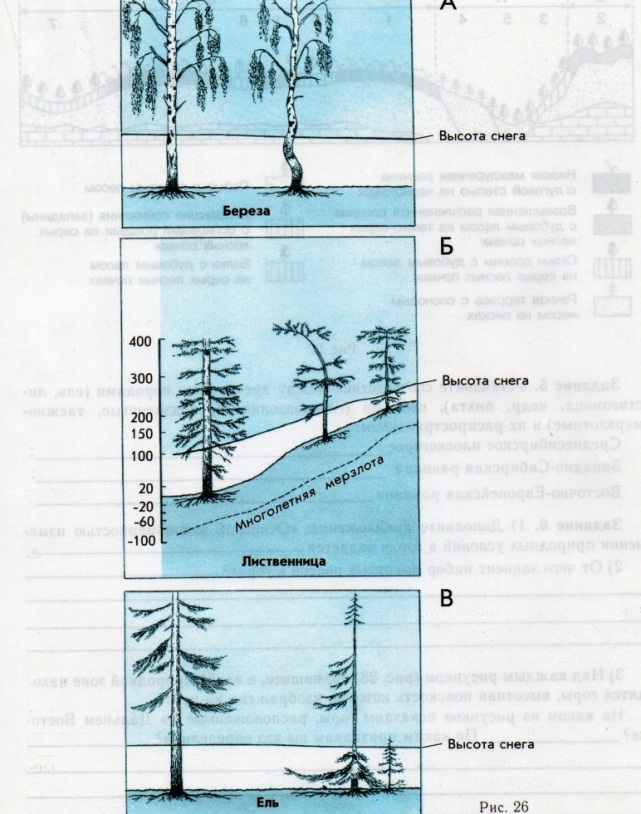 1.Слева или справа  показаны деревья, растущие в лесотундре?2.Чем обусловлены особенности их строения?3.Укажите направление ветра на рис. Б и В.6.Оценка условий  для жизни  и деятельности человека.Эпиграфом к этой части урока можно взять отрывок из стихотворения:Человек  -  твоё влияние на природу велико,Но в своих благих деяниях нужно видеть далеко.Раскопал ли котлован или ты прорыл канал,Распахал земли участок или трассу проложил,Ты подумай: «А природе я ни чем не навредил?»Да, рельеф он неживой и не чувствует он боль,Но на нём ведь почва есть, и трава, и чудо -  лес.Ведь прекраснейший пейзаж – Он всегда волнует нас.Человек  -  ты весь в делах и тебе не ведом страхЗа последствия творений, не обдуманных подчас.Подожди, остановись! За природу ты борись!Ведь природа – это всё, без природы -   ты ничто!Рассказ учащихся о традиционных занятиях людей в тундре и тайге. Экологическая обстановка природы.7. Заключительная часть.Вывод.Итоги урока.Таблица оценки результатов.Приложение 2   Например: «Экспедиция в Заполярье» (литература дается накануне);                                        а) Дается задание для «Штурмана», он  прокладывает курс кораблю, обговаривает условия, в которых будет проходить экспедиция, доказывает с какой стороны и почему удобнее плыть к острову;  б)  задание для «Биолога» -  подобрать  материал о флоре и фауне территории;   в) команда «Этнографов»  подбирает материал  о коренном населении, его быте, обычаях; Есть здесь и капитан,  и матросы,  и географы т. д. – всем им даются поручения и задания.                                                                                                     	Когда ребята готовятся к такому уроку и  во время урока учащиеся узнают очень многое о данном объекте, помимо страниц учебника, а также очень хорошо закрепляют известный им материал.                                                                                                                Изучив  любой материк (или какой-нибудь другой объект), можно провести игру, например: «Путешествие по Африке» Правила игры такие:                                                                                                                                                                                                                                             ученик на игровом поле выбирает:                                                                                                     а) тему, по которой он хочет отвечать;                                                                                               б) вопрос по выбранной теме.                                                                                                            	Дается право выбрать любой вопрос. Если выбран  легкий вопрос – получают  красную карточку и приносит команде 1 балл и т. д. по возрастающей, чем сложнее вопрос, тем выше балл.                                                                                                                        	Можно выбрать карточки со знаком ''+'' (плюс) для учеников, которые знают материал сверх программы. За правильный ответ – 10 баллов. Затем ученик называет номер вопроса и зачитывает вопрос, который написан на обратной стороне карточки, через 10 – 15 сек. отвечает на него. Если ответ, по мнению капитана, неверен, то капитан может заменить ответ или дополнить ответ ученика из своей команды. Номера вопросов используются как путь команд вокруг Африки. Игра идет по круговой системе, выигрывает команда с наибольшим количеством баллов.                                                                                                           	Обобщающиеся  уроки можно провести в форме игры: «Что такое? Кто такой?»                                                                                      На небольших листках дается задание и  задача ребят – ответить, что означает  то или иное    слово. Например:        Можно проводить  блицтурнир: «Все выше и выше»:                                                                                       ~ самая  южная  точка Ю. Америки;                                                                                                            ~ самые высокие горы мира;                                                                                                                               ~  самая длинная  река и т. п.                                                                                                        (ответы учащихся под номерами, самостоятельно пишутся в тетрадях)                                     Приложение 3Внеклассное мероприятие «Посвящение в географы»                                                    (географический вечер для учащихся 5 – 6 классов)                                                                                Цель:       Развивать познавательный интерес учащихся к науке географии;Развивать стремление узнать больше.развитие интереса к географии, творческой активности; систематизация географических знаний, умений, навыков, полученных при изучении тем “План местности”, “Географическая карта”, “Литосфера”, “Гидросфера”;проверка приёмов и умений работать с картографическими пособиями, делать выводы и обобщения;Ход мероприятия. Две команды участников вечера под музыку входят в класс с рюкзаками, глобусом, компасом  и поют:Я не знаю, где встретитьсяНам придётся с тобой.Глобус крутится, вертится,Словно шар голубой.И мелькают города и страны,Параллели и меридианы,И нигде таких пунктиров нету,По которым нам бродить по свету.Учитель: Ребята! Кто вы?Ученики: Географы – туристы!1-й ученик: С рюкзаком шагаем по планете,                       Нас интересует все на свете:                       Где свирепствует мороз?                       Где нет радуги и гроз?2-й ученик: Где  - огромная гора?                       Где  - озонова  дыра?                      Почему вулканы есть?                      Эдельвейсов, где не счесть?3-й ученик: И на сколько же велик                      Евразийский материк?                      Что есть в сумке у коалы?                     Где произрастают калы?4-й ученик: Кто такой Тур Хейердал?                      Что он в жизни повидал?                      И как нам, простым ребятам,                      Без родительской зарплаты                     Тоже много повидать                     И про всё – про всё узнать?5-й ученик: На вопросы даст ответы                     Та наука, коей нету                      Краше, как нам видится,                     И пусть не обидятся                      Все науки школьные –                     Просто мы  «прикольные»!Учитель: Так какая из наук                  Учащает сердца стук?Все: География!Учитель: Чтоб сохранить Природу – мать,                Её отлично надо знать.                Поэтому – внимание!               Проверим ваши знания!1. Представление команд, девиз, эмблема(Запись на доске в “Таблице итогов” названий команд.)2. Ознакомление с правилами турнира:У каждой команды есть общее название, а также каждый из ПЯТИ участников имеет  свой номер. Задания турнира предполагают поочередное участие всей команды и каждого члена в отдельности по их номерам. Если какой-либо участник не справляется, то разрешается помощь команды.  Но в этом случае баллы снижены.Оценивает жюри. Практически все задания оцениваются по 1 баллу за ответ. Все результаты вносятся жюри в итоговую таблицу на доске по мере оценивания.1 конкурс.    Собери материки.Раздаются разрезанные контуры материков. Задача каждой команды – быстро и правильно собрать материки.2 конкурс.    «Волшебная буква»Надо за 2 минуты записать географические названия, начинающиеся на букву (буква определяется жеребьёвкой)1. море –2. река –3. государство –4. остров –5. озеро – 6. город –3 конкурс    Составить поговорку  и нарисовать её. Раздаются слова для составления  поговорки, цветные карандаши и бумага.1 команде  «Дарёному коню в зубы не смотрят»2 команде «За двумя зайцами погонишься, ни одного не поймаешь» 4 конкур   «А ну-ка отгадай!»1.И пекут меня, и варят,И едят меня, и хвалят. (картофель)2.Круглолиц и красен я, тонок хвост, белы края. В огороде меня рвут и к столу подают. (редис)3. Была ребёнок – не знала пелёнок,А старою стала – сто  пелёнок мало.  (капуста)4. Из мешка – на забаву, из  бутылки – на приправу.  (подсолнух)5.Мои зубы белы и сладки, пока малы.Мои косы длинны, хоть и не заплетены. (кукуруза)6. Жёлт и тонок стебелёк, золотой колосок.Будет из меня мука и лепёшка мягка. (пшеница)5 конкурс.          Конкурс капитанов. (Блиц опросник из 4х вопросов)Вопросы для капитанов содержат сведения о великих россиянах. Ваша задача – назвать их.Он знал 8 языков,  был одним из первых альпинистов (5 баллов)У него одна из самых скромных могил в мире, при огромных заслугах перед Отечеством. (4 балла)Он вёл спартанский образ жизни. (3 балла) Не проиграл ни одного сражения, даже памятник ему в Санкт - Петербурге, на  Марсовом поле, не  убранный в блокаду, не был задет ни одним снарядом.                           (2 балла)                       ( ответ:  А.В.Суворов)На своей личной печати он вырезал: «Я ученик и нуждаюсь в учителях». (5 баллов)Он учился всю жизнь, заставлял учиться подданных, а по возвращении часто сам экзаменовал их. (4 балла)Он  работал  простым плотником на верфи в Голландии, не боялся никакого труда, но и того же требовал у своих подданных. (3 балла)При  нём Россия сделала огромный шаг вперёд, несмотря на все трудности. (2 балла)      (ответ: Пётр 1)6 конкурс     Разгадайте географический кроссворд.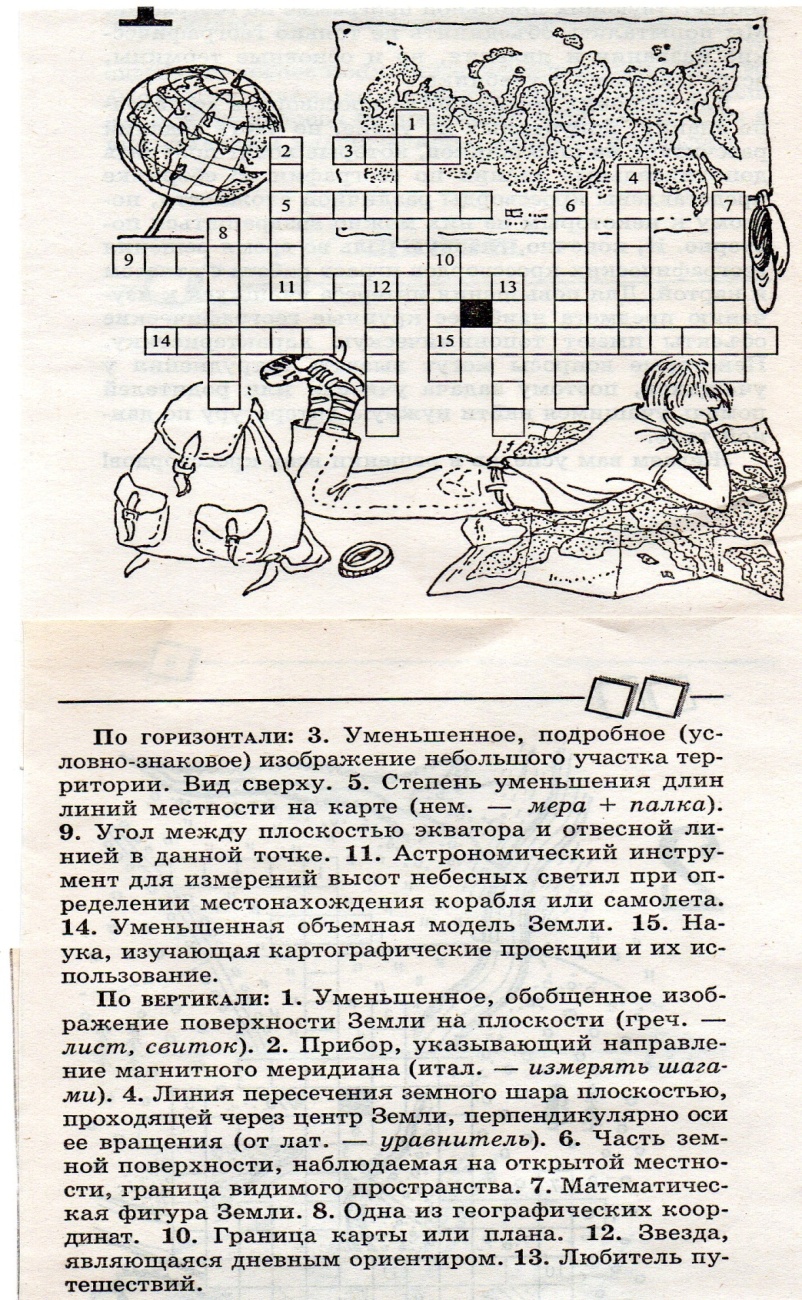 Ответ:По горизонтали: 3.План   5.Масштаб   9.Широта   11.Секстант   14.Глобус   15.КартографияПо вертикали: 1.Карта   2. Компас   4. Экватор   6.Горизонт   7.Сфероид   8.Долгота   10.Рамка   12.Солнце   13. Турист7 конкурс     «Половинки слов»                                                                                                   Каждая команда должна соединить половинки слов.Подводятся итоги конкурса. Жюри объявляет победителей.Учитель: Ребята! Ещё раз проверим ваши знания.                 Прошу хором дать ответ:                  Как называют Земли макет?Все: Глобус.Учитель: Всю природную парафию                Изучает….Все: География!Учитель: Чтоб дать отпор невежеству и скуке,                Мы присягнём  на верность  сей науке.Клятва юных географов.1.Клянёмся  много  книг читать,Чтоб много о планете знать!Все: Клянёмся!2.В походы разные ходить,Вершин побольше покорить!Все: Клянёмся!3.Быть дружбе преданным навекИ помнить званье – ЧЕЛОВЕК!Все: Клянёмся!4.Клянёмся родину любить!                                                                               Достойными географами быть!                Все: Клянёмся! Клянёмся! Клянёмся!Всем участникам вручаются  удостоверения юного географа и призы.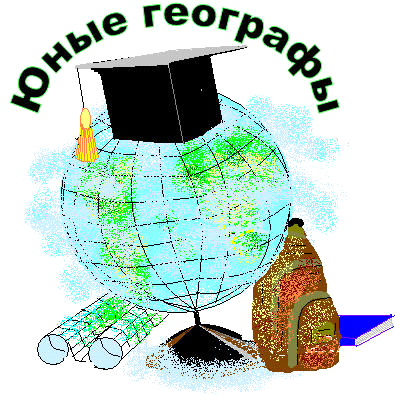 Всем спасибо за активное участие!!!Приложение 4Урок географии по теме: «Европейский Север. Освоение территории  Ненецкого автономного округа».Цели и задачи урока:1.Формирование  целостных знаний о родном крае, населении и экономике края2.Познакомить с историей освоения НАО, административной картой России3.Развивать интерес к природе НАО, познавательную активность.4. Воспитывать любовь к своему краю, уважение к историческому наследию5.Развивать умение работать с картой и дополнительной литературой.                                                         6..Формировать экологическое мировоззрение, представления о неразрывной связи человечества и природы планеты.Оборудование:Административная карта России Карта Ненецкого автономного округаИнтерактивная доскаХод урока.Приложение к урокуСочинение«Мое село»Автор: Тарасова ТатьянаУченица 8-го класса Тельвисочной школы.Я оттуда, где спелые звездыС неба падают в белые мхи                  Где просторов размах многоверстный          Входит в судьбы, в дела и в стихи.                                                   П.Явтысый     Я живу на далеком севере нашей необъятной Родины. Я очень люблю свой край за его красоту, неповторимость, щедрую природу, за тишину и покой.     Особенно я люблю свое село, в котором живу. А живу я в селе с красивым названием Тельвиска.  Тельвиска была основана в первой половине  шестнадцатого века, как промысловая жира. «Тельвиска» означает «впадающая виска», так как село расположено среди рек и озер. Село находится в пяти километрах западнее Нарьян-Мара. Одним из  основных занятий людей было и остается рыболовство. Ведь на севере без этого не прожить.     Главная достопримечательность нашего села  - это космический цех «Орбита», где  работники принимают сигнал со спутника на телевещание. Орбита была основана в тысяча девятьсот семьдесят  втором году.    В нашем селе была создана и первая школа ненецкого народа. Сейчас в школе учатся ученики не только  из Тельвиски, но и из Макарово. А живут они в интернате. Мне очень нравится наша школа с ее уютными классами, веселыми ребятами, со строгими и добрыми учителями.В школе есть музей, где можно познакомиться с не только историей  самой школы, но и с историей села. Чтобы  в школе не было скучно учиться, проводят различные конкурсы, мероприятия, соревнования, олимпиады.     Любимым местом многих взрослых и детей является сельская библиотека. Вечером здесь людно и весело. Собираются, чтобы посмотреть газеты, журналы, взять интересную книгу и просто пообщаться. А завудует библиотекой Раиса Изосимовна Кожевина.    Свободное время можно провести в нашем Доме Культуры. Здесь найдут  себе занятия все от мала до велика. Много увлекательных мероприятий проходят  в нашем культурном центре, которые организует со всей душой Галина Александровна Дуркина.    Мне очень нравится наша северная природа. Больше всего я люблю лето. Пусть короткое наше северное лето, но сколько радости и впечатлений приносит каждый день. Я люблю летом ходить в лес: деревья оделись листвой, трава зеленая. Щедра природа к человеку.     Я очень люблю свое село. Какие замечательные люди живут здесь, мои родные, мои одноклассники.Мой край родной, мой Север милый,                                                                                   Ты дал мне крылья, волю, силу.                                                                                Ну как мне не любить тебя!?О.Фокина                                                               Приложение к урокуГеографическое положение территории Тельвисочного совета, природные условия малой родины.    Село Тельвиска находится в 5 км. западнее города Нарьян-Мара, на берегу Городецкого шара.  Основан как промысловая жира в 1-ой половине 16 века.  23 января 1930 года образован  был колхоз «Тельвисочный», в марте 1932г. Ёкушанско-Тельвисочный колхоз, 26 января 1940г. переименован в колхоз имени Кирова.   Почти вся территория  округа, в том числе и нашего села, находится за полярным кругом, что, естественно, сказывается на его природно-климатических условиях и создаёт специфические сложности для социально-экономического развития региона.   Рельеф на территории совета равнинный с неровной поверхностью. Климат формируется под влиянием арктических и  в меньшей степени атлантических воздушных масс.     Среднегодовые температуры:                                       Январь -  -18ᵒ,        Июль -    +12ᵒ,+16ᵒОсадков в год выпадает до 400мм. Преобладающее время года  -  зима, но бывают оттепели. В ноябре может образоваться гололёд. Наибольшая толщина снежного покрова 40 – 50 см.    Территория совета расположена в предтундровом  редколесье: редкостойная  ель, сосна. Берёза, лиственница, кустарники ивы, красной рябины, черёмухи. Дары леса население используют не только для солений и варенья, но и как лекарственные. Лайды – низины по побережью в зоне заливания, пойменные луга – это ценные кормовые угодья. В наших лесных массивах и зарослях кустарников можно встретить зайца-беляка, белую куропатку, рыжую лисицу, редко бурого медведя. Летом  животный мир более разнообразен и богаче. Возвращаются из тёплых  стран водоплавающие птицы: гуси, утки, лебеди.Стихотворение«Мое село»Автор: Нургалиева ОксанаПриложение к урокуГеографическое положение территории Тельвисочного совета, природные условия малой родины.    Село Тельвиска находится в 5 км. западнее города Нарьян-Мара, на берегу Городецкого шара.  Основан как промысловая жира в 1-ой половине 16 века.  23 января 1930 года образован  был колхоз «Тельвисочный», в марте 1932г. Ёкушанско-Тельвисочный колхоз, 26 января 1940г. переименован в колхоз имени Кирова.   Почти вся территория  округа, в том числе и нашего села, находится за полярным кругом, что, естественно, сказывается на его природно-климатических условиях и создаёт специфические сложности для социально-экономического развития региона.   Рельеф на территории совета равнинный с неровной поверхностью. Климат формируется под влиянием арктических и  в меньшей степени атлантических воздушных масс.     Среднегодовые температуры:                                       Январь -  -18ᵒ,        Июль -    +12ᵒ,+16ᵒОсадков в год выпадает до 400мм. Преобладающее время года  -  зима, но бывают оттепели. В ноябре может образоваться гололёд. Наибольшая толщина снежного покрова 40 – 50 см.    Территория совета расположена в предтундровом  редколесье: редкостойная  ель, сосна. Берёза, лиственница, кустарники ивы, красной рябины, черёмухи. Дары леса население используют не только для солений и варенья, но и как лекарственные. Лайды – низины по побережью в зоне заливания, пойменные луга – это ценные кормовые угодья. В наших лесных массивах и зарослях кустарников можно встретить зайца-беляка, белую куропатку, рыжую лисицу, редко бурого медведя. Летом  животный мир более разнообразен и богаче. Возвращаются из тёплых  стран водоплавающие птицы: гуси, утки, лебеди.Приложение 5Методика изучения мотивации школьников(для учащихся 5-9 классов)Анкета    Дата_______________________Ф.И.____________________Класс_________Дорогой друг! Внимательно прочитай каждое неоконченное предложение и все варианты ответов к нему. Подчеркни два варианта ответов, которые совпадают с твоим собственным мнением.I1. Обучение в школе и знания необходимы мне для...а) дальнейшей жизни;б) поступления в вуз, продолжения образования;в) саморазвития, совершенствования;г) будущей профессии;д) обретения места в обществе (вообще в жизни);е) создания карьеры;ж) получения стартовой квалификации и устройства на работу.2. Я бы не учился, если бы...а) не было школы;б) не было необходимости в этом;в) не необходимость поступления в вуз и моя будущая жизнь;г) не чувствовал, что это необходимо;д) не думал о том, что будет дальше.3. Мне нравится, когда меня хвалят за...а) знания;б) успехи в учебе;в) хорошую успеваемость и хорошо сделанную работу;г) способности и ум;д) трудолюбие и работоспособность;е) хорошие отметки.II4. Мне кажется, что цель моей жизни...а) получить образование;б) создать семью;в) сделать карьеру;г) в развитии и совершенствовании;д) быть счастливым;е) быть полезным;ж) принять достойное участие в эволюционном процессе человечества;з) пока не определена.5. Моя цель на уроке...а) получение информации;б) получение знаний;в) попытаться понять и усвоить как можно больше учебного материала;г) выбрать для себя необходимое знание;д) внимательно слушать учителя;е) получить хорошую отметку;ж) пообщаться с друзьями.6. При планировании своей работы я...а) обдумываю ее, вникаю в смысл;б) сначала отдыхаю;в) стараюсь выполнить все аккуратно;г) выполняю сначала наиболее сложную ее часть;д) стараюсь выполнить ее побыстрей.III7. Самое интересное на уроке — это...а) обсуждение интересного мне вопроса;б) малоизвестные факты;в) практика, выполнение заданий;г) интересное сообщение учителя;д) диалог, обсуждение, дискуссия;е) получить отличную отметку;ж) общение с друзьями.8. Я изучаю материал добросовестно, если...а) он мне очень интересен;б) он мне необходим;в) мне нужна хорошая отметка;г) без всяких условий, потому, что делаю это всегда;д) меня заставляют;е) у меня хорошее настроение.9. Мне нравится делать уроки, когда...а) их мало и они несложные;б) когда я знаю, как их делать, и у меня все получается;в) это мне потребуется; г) это требует усердия;д) я отдохну после школы и дополнительных занятий;е) у меня есть настроение;ж) материал или задание мне интересны;з) всегда, так как это необходимо для получения глубоких знаний.IV10. Учиться лучше меня побуждает (побуждают)...а) мысли о будущем;б) конкуренция и мысли о получении аттестата;в) совесть, чувство долга;г) стремление получить высшее образование в престижном вузе;д) ответственность;е) родители (друзья) или учителя.11. Я более активно работаю на занятиях, если...а) ожидаю одобрения окружающих;б) мне интересна выполняемая работа;в) мне нужна хорошая отметка;г) хочу больше узнать;д) хочу, чтоб на меня обратили внимание;е) изучаемый материал будет мне необходим в дальнейшем.12. Хорошие отметки — это результат...а) моего напряженного труда;б) труда учителя;в) подготовленности и понимания мной темы;г) моего везения;д) моего добросовестного отношения к учебе;е) моего таланта или способностей.V13. Мой успех при выполнении заданий на уроке зависит от...а) настроения и самочувствия;б) понимания мной учебного материала;в) моего везения;г) активной подготовки, прилагаемых усилий;д) заинтересованности в хороших отметках;е) внимания к речи учителя.14. Я буду активным на уроке, если (так как)...а) хорошо знаю тему и понимаю учебный материал;б) смогу справиться с предлагаемыми учителем заданиями;в) считаю нужным всегда так поступать;г) меня не будут ругать за ошибку;д) твердо уверен в своих знаниях;е) мне иногда так хочется.15. Если учебный материал мне не понятен (труден для меня), то я...а) ничего не предпринимаю;б) прибегаю к помощи товарищей;в) мирюсь с ситуацией;г) стараюсь разобраться во что бы то ни стало;д) надеюсь, что разберусь потом;е) вспоминаю объяснение учителя и просматриваю записи, сделанные на уроке.VI16. Сделав ошибку при выполнении задания, я...а) выполняю его повторно, исправляя ошибки;б) теряюсь;в) прошу помощи у товарищей;г) нервничаю;д) продолжаю думать над ним;е) отказываюсь от его выполнения.17. Если я не знаю, как выполнить учебное задание, то я...а) обращаюсь за помощью к товарищам;б) отказываюсь от его выполнения;в) думаю и рассуждаю;г) списываю у товарища;д) обращаюсь к учебнику;е) огорчаюсь.18. Мне не нравится выполнять учебные задания, если они...а) требуют большого умственного напряжения;б) не требуют усилий;в) требуют зубрежки и необходимость действовать по «шаблону»;г) не требуют сообразительности (смекалки);д) сложные и большие;е) однообразные и не требуют логического  мышления.Спасибо за ответы!Обработка результатовПредложения 1, 2, 3, входящие в содержательный блок I диагностической методики, отражают такой показатель мотивации, как личностный смысл обучения.Предложения 4, 5, 6 входят в содержательный блок II методики и характеризуют другой показатель мотивации — способность к целеполаганию.Содержательный блок III анкеты (предложения 7, 8, 9) указывает на иные мотивы.Каждый вариант ответа в предложениях названных блоков обладает определенным количеством баллов в зависимости от того, какой именно мотив проявляет себя в предлагаемом ответе.Внешний мотив — 0 баллов.Игровой мотив — 1 балл.Получение отметки — 2 балла.Позиционный мотив — 3 балла.Социальный мотив — 4 балла.Учебный мотив — 5 баллов.Для того чтобы исключить случайность выборов и получить более объективные результаты, учащимся предлагается выбрать 2 варианта ответов.Дальнейшие действия производятся по аналогии с методикой изучения учебной мотивации подростков для 7—9-х классов (табл. 19).Таблица 18Ключ для показателей I, II, III мотивацииТаблица 19I — очень высокий уровень мотивации учения;II— высокий уровень мотивации;III — нормальный (средний) уровень мотивации;IV — сниженный уровень мотивации;V — низкий уровень учебной мотивации.Приложение 6                                      Интерес к предмету1 Отношение к предмету географииА) Отрицательное  Б) Нейтральное   В). Положительное1. На уроке бывает интересноА) да   Б) нет    В) затрудняюсь 2.Нравится учительА) да   Б) нет   В) затрудняюсь 3. Нравится получать хорошие отметки А) да    Б) нет    В) затрудняюсь4. Родители заставляют учитьсяА) да    Б) нет    В) затрудняюсь 5. Учусь, так как это мой долгА) да   Б) нет   В) затрудняюсь 6. Предмет полезен для жизниА) да    Б) нет   В) затрудняюсь 7. Узнаю много новогоА) да    Б) нет    В) затрудняюсь 8. Заставляет думать А) да    Б) нет    В) затрудняюсь9. Получаю удовольствие, работая на уроке А) да    Б) нет    В) затрудняюсь10. Легко даётсяА) да    Б) нет    В) затрудняюсь 11. С нетерпением жду урока А) да    Б) нет    В) затрудняюсьПриложение 7.Участие учеников в олимпиадах, конкурсах и других мероприятиях.Учебный год2015-20162015-20162016-20172016-20172017-20182017-2018Уровень качества знаний обучающихся5 класс6 класс7 класс8 класс9 класс89%50%75%83%63%  5 класс6 класс7 класс8 класс9 класс65%89%67%81%83%5 класс6 класс7 класс8 класс9 класс71%83%100%67%50%Уровень качества знаний обучающихся5 класс6 класс7 класс8 класс9 класс72%  5 класс6 класс7 класс8 класс9 класс77%5 класс6 класс7 класс8 класс9 класс74.2%ОтношениеКол-во уч-ся (всего)  2015-2016 Кол-во уч-ся  (всего) 2016-2017 Кол-во уч-ся (всего) 2017-2018Отрицательное33 чел.5чел.37 чел6 чел.38 чел.3 чел.Нейтральное33 чел.20 чел.37 чел10 чел.38 чел.8 чел.Положительное33 чел.8 чел.37 чел21 чел.38 чел.27 чел.Учебный годМаксимальный балл  (ОГЭ)Полученныйминимальный баллПолученныймаксимальный баллСредний балл2017-201832б.17б.(2 ученика)29б.(1 ученик)21б.ТундраФото, иллюстрацииСравнительная характеристика природных зон России«Сравнение – душа географии»Н.Н. БаранскийДевиз: «То, что спрятал, то пропало,  то,  что отдал, то твоё»План характеристики:              (прилагается)  ТайгаФото, иллюстрацииКартаПриродные зоны России Ф ИГПклиматпочвыЖРВыводПисьм.Итог«Тундра»1.2«Тайга»12Зона тундрыА) средняя температура июля +5 - 10°СБ) выпадает много осадковВ) увлажнение избыточноеГ) почвы подзолистыеД) сильные ветрыЕ) территория зоны – огромные пастбища домашних оленейЗона тайгиА) увлажнение избыточное, много болот, озёр, рекБ) главная ценность – плодородные почвыВ) преобладают хвойные деревья: ель, пихта, соснаГ) зима холодная, лето тёплоеД) преобладают подзолистые почвыЕ) самая большая по площади природная зона РоссииОтвет: а, в, д, еОтвет: - а, в, г, д, еПриродная зонаОхота(мясо и шкуры)ПушнинаКрасная книгаТундраТайгаКаждая команда заполняет свою частьКаждая команда заполняет свою частьКаждая команда заполняет свою частьКаждая команда заполняет свою частьПрирода тундры мало преобразована человеком. С открытием богатейших месторождений многих видов полезных ископаемых освоение тундры и лесотундры нарастают год от года. Эти освоения приводят к непоправимому ущербу природы во многих районах. Коренное население в течение многих веков хорошо приспособились к жизни в суровых условиях. Бездумное изменение уклада жизни местных жителей приводит к необратимому нарушению этой системы. Но в то же время, жизнь не стоит на месте – людям хочется жить в хороших условиях, использовать новые технологии.Необозримы таёжные ландшафты России. Это самое большое на нашей планете царство хвойных лесов. Издавна тайга давала человеку дом, кормила его и одевала. Но далеко не многие могли приспособиться к жизни в суровых условиях. Таёжные ландшафты изменены человеком пока ещё не значительно. Освоение носит очаговый характер и связано главным образом с освоением лесных ресурсов и полезных ископаемых. Лесные пожары и лесозаготовки  -  основные  причины нарушений природных комплексов. Что такое?Кто такой?1.Сомали1.Д.Ливингстон2.Самум2.Акапи3.Серенгети3.ГверецаревализорациматтайтособвадельвейплаканфаузойлажиммезобараклинабенгадюклонсухонавултофлотаЭтап урокаРабота учителяРабота учащихсяI. Организационный моментУчитель предлагает определить готовность к уроку, создает положительный настрой на урок.Я знаю: каждый в классе гений, но без труда талант не впрок, учтем же сотни ваших мнений – мы начинаем наш урок.На партах разложены учебники, тетради, атлас, контурные карты.II. Актуализация ранее изученного материала- На прошлом уроке вы узнали много нового и интересного об одном из значимых регионов России: Европейский Север. (Демонстрируется карта «экономическое районирование».)Какое «малое географическое открытие» вы совершили, изучая эту тему?Итог: - В чем специфика хозяйственного развития Европейского Севера России?-Проверка домашнего задания проводится устно в форме «калейдоскопа» знаний по экономическому району. Начиная со слов «Я знаю …», вовлечены все учащиеся, оценка носит накопительный характер (кто повторяется, баллы снимаются).Обучающиеся формулируют выводы, сотрудничая с учителем.III. Создание  проблемной ситуации.-  Велика наша Родина и разнообразна. Продолжаем изучение экономического района. Сформулируйте тему сегодняшнего урока на основании просмотра  первых слайдов презентации «“Край мой Северный любимый,,,».- О каком экономическом районе пойдет речь?- Что вы уже знаете о регионе?- Что вы хотите узнать об этом удивительном крае?Обучающиеся рассматривают слайды, по особенностям природы, по картосхеме они определяют, что это Ненецкий автономный округ, который входит в состав  Европейского СевераСоздание проблемной ситуации побуждает учащихся к творческому поиску ее решенияIV. Работа над основным материалом.    Объявление темы и цели урока.- Мы начинаем изучение нового материала “Край мой Северный любимый… ”- Какой он наш край? Что окружает нас? Вот об этом мы будем говорить.    * Освоение территории НАО    * Прошлое и настоящее с. Тельвиска      * Перспективы развития Демонстрация слайдов   презентации 1-6 Родина как много в этом слове для каждого из нас звучит! Малая родина-место, где ты родился и вырос. Для каждого она своя, неповторимая и любимая, самая прекрасная на земле.Слайд №7  ученица читает сочинение  Тарасовой Татьяны, написанное в 2005 годуУченик рассказывает о географическом положении  территории Тельвисочного совета, природные условия малой родиныСлайд  8-25    История развития села Ученица читает стихотворение Нургалиевой Оксаны, написанное в 2005 годуСлайд 26-32  Тельвиска сегодняСлайд 33-39 Люди нашего селаВывод: - Оцените экономическо-географическое положение (ЭГП)  малой территории Европейского Севера- В каких природных условиях находится регион: а) климатб) рельеф (геологическое строение)Вывод:- как природные условия оказывают влияние на хозяйственную деятельность- Определите главные перспективы развития  НАО, входящего в состав Европейского Севера.Запись в тетради темы урока.Учащиеся записывают в тетрадь  -площадь территории - состав и плотность населенияНанесите на контурную карту границу округа, подпишите название города-центра и прилегающих населенных пунктов. Приложение  к уроку Приложение  к урокуЧитает учитель  Приложение  к уроку Читает учительЧтобы составить полную характеристику НАО, нам необходимо провести исследование различных источников: карт, диаграмм, таблиц. Установить особенности ЭГП, природных ресурсов, населения, хозяйственного развития региона; определить отрасли специализации.Учащиеся анализируют особенности экономико - географического положение НАОРабота с тетрадьюУчащиеся записывают в тетрадь  площадь территории, особенности климата, рельефа Самостоятельно записывают выводРабота  с тематическими картами атласа.Запись в тетрадь.Климат - субарктический, Средняя температура января: -180С до -200С;июля: +120С до +160С; количество осадков: 400 мм в год.Рельеф: включает в себя Балтийский щит (магматические полезные ископаемые). Север Русской равнины -  Печорская низменность и Тиманский кряж  (осадочные полезные ископаемые).Для района характерен суровый климат (большая часть территории лежит за полярным кругом), влияние арктических морей, высокая влажность воздуха, заболоченность  ведет к усложнению и удорожанию хозяйственного развитияЗапись в тетрадь.Перспективы развития:- углубление сложившейся специализации;- в перспективе  округ, входящий в состав Европейского Севера, будет оставаться единственным для Центральной России выходом в открытый океан, поэтому будет развиваться торговый флот, портовое хозяйство, рыбная промышленность. А так как округ богат горючими полезными ископаемыми, то эта отрасль будет и дальше ведущейV.Итог урока.Итог подводят учащиеся вместе с учителем.VI.Рефлексия.УУД регулятивные и личностные: развивать способность обучающихся к саморазвитию и к самосовершенствованию путем активного приобретения нового социального опыта.- Как изученный материал может пригодиться вам в жизни и деятельности?- Что вам показалось наиболее сложным для понимания?-О чем бы вы хотели узнать более подробно по пройденной теме?VII. Домашнее заданиеДополнительный материал: сообщение  «Народные промыслы Европейского Севера» (по желанию).Запись в дневникСело мое родное,Село не в два двора,Село мое большое –Езжай сюда. Пора!Приедешь, тебя встретят.И чаем напоят.Село наше покажут:«Тут клуб, тут интернат».И в клубе там частушкиДа песни запоют.В библиотеке книги,Газеты вам прочтут.В библиотеке есть историяНашего села.Ты ее прочтиВедь интересная она.В детском садике ребятаВыйдут к вамДа скажут они:«Здравствуйте, мадам!»А в медпункте вас излечатИ  таблетки вам дадут,Что болит, скажите сразу, Иначе сами все найдут.А в столовой – просто классПовара вам сварят.Обед и ужин – все  для вас,Покушаешь, спасибо скажешь.Вас здесь в гости пригласятБабушки – старушки,Скажут: «Пейте сладкий чай,Пробуйте  ватрушки.И на почте тетя ГаляВсе отправит, все пришлетТы письмо напишешь сегодня –Завтра уж ответ придет!А вот и наша школа,Семь лет я в ней учусь,Стихи мы  в ней читаемДа учим наизустьА здесь наш сельсовет,В нем работает глава.Есть у нас и магазиныИх в деревне целых два.Я люблю свое селоУютно в нем, красиво.Мне в нем очень хорошо,Деревня всем на диво»Май 2005гНомера предложений и баллы, им соответствующиеВарианты ответовВарианты ответовВарианты ответовВарианты ответовВарианты ответовВарианты ответовВарианты ответовВарианты ответовПоказатели мотивацииабвгдеж314554333-I204454---I3523352--I454353440II53553021-II651033---II73350521-III8332501--III903353I35IIIУровеньмотивацииПоказатели мотивацииПоказатели мотивацииПоказатели мотивацииСумма балловитогового уровнямотивацииУровеньмотивацииIIIIIIСумма балловитогового уровнямотивацииI26—2924—2824—2872—85II21—2518—2318—2355—71III18—2012—1714—1742—54IV15—178—119—1330—41Vдо 14до 7до 8до 29Годназваниемероприятияуровеньконкурсарезультаты2015 -2016 уч. годВсероссийские олимпиады по географииШкольный  этапПобедители  -3 чел.Призеры – 5 чел2015 -2016 уч. годВсероссийские олимпиады по краеведениюМуниципальный этап региональной олимпиады   Призеры – 4 чел2015 -2016 уч. год Всероссийские олимпиады по краеведениюМуниципальный этап межрегиональной олимпиады   Призер 1 чел2015 -2016 уч. годВсероссийские олимпиады по географииМуниципальный этапПризеры 2 чел.2016- 2017 уч. годВсероссийская олимпиада по географииШкольный этап7чел.- призеров    2 чел.- победителяВсероссийские олимпиады по экологииШкольный  этап5 чел. - призеры 2 чел. - победителяВсероссийские олимпиады по географии, Муниципальный этапПризеры 2 чел.Всероссийские олимпиады по экологииМуниципальный этапПризер   1 чел.2017 – 2018 уч. годВсероссийская олимпиада по географииШкольный  этапПризеров  6 чел.2017 – 2018 уч. годВсероссийские олимпиады по экологииШкольный  этапПризеров 4 чел.2017 – 2018 уч. годВсероссийская олимпиада по географииМуниципальный этапПризер 1 чел2015-2017Конкурс по естествознанию «Человек и природа»МеждународныйПризовые места2014Конкурс по географии проекта «Инфоурок»	Всероссийскийучастники2015Викторина» Победа на фронте ковалась в тылу»Ненецкий краеведческий музейпризеры2016Конкурс «Юного спасателя» - «Мир безопасности»ВсероссийскийООО» Новый урок»Сертификаты почетного звания «Юный спасатель»2017Конкурс  «Законы экологии» от проекта «Год экологии»МеждународныйСертификаты участников6-8 классы2017 IV международный  конкурс «Мириады открытий» от проекта «Инфоурок» по географии «Путешествие вокруг света»МеждународныйДиплом победителя, Сертификаты участников6-7 классы